UL Student Life 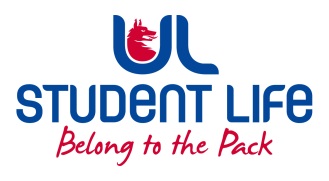          STUDENT EXECUTIVE COMMITTEE REPORT Role / Position:Postgrad RepPostgrad RepAuthor:Louis PembleLouis PembleDate:10.02.2210.02.22Audience :UL Student CouncilUL Student CouncilAction:GoalsGoalsGoalsGoalsMain GoalsMain GoalsMain GoalsProgress (what have you achieved since the last Council meeting)PSU UpgradesPSU UpgradesPSU UpgradesBuildings and Estates have taken measurements for doors. We have been quoted for Berko boiler and plumbing, we are just waiting for quote on electrician. Timetables Timetables Timetables All upper management are in agreement there’s need for change. It is on the list of projects. Postgrad monthPostgrad monthPostgrad monthIn full swing. Two events so far have been excellent. Postgrad BallPostgrad BallPostgrad BallWill look into planning something for early summer.PhD FeesPhD FeesPhD FeesGPS to meet with reps in early February. Date now set. Attendance at events/meetings and actions taken or agreedAttendance at events/meetings and actions taken or agreedAttendance at events/meetings and actions taken or agreedAttendance at events/meetings and actions taken or agreedC&S Council C&S Council C&S Council Reshaping C&S Exec Ceremonies and Alumni Office   Ceremonies and Alumni Office   Ceremonies and Alumni Office   Discussion around celebratory event for classes 2020 and 2021.ICOSICOSICOSLooking at lobbying opportunities around student visas. Plans before the next meetingPlans before the next meetingPlans before the next meetingPlans before the next meetingAction/work areaAction/work areaAction/work areaWhat I hope to achieveUL at 50 UL at 50 UL at 50 Discussions around helping arrange Summer Schools GPS GPS GPS Supporting GPS open days. Launch e-shopLaunch e-shopLaunch e-shopShop is live on PSU website but we need to have a campaign around this. Student EngagementStudent EngagementStudent EngagementStudent EngagementType of Engagement (Meeting, event etc)Type of Engagement (Meeting, event etc)Type of Engagement (Meeting, event etc)Purpose and anything to report onPSU CouncilPSU CouncilPSU CouncilAgree its not appropriate to announce vaccines by email to students at 10.12 when event began at 10.00.UG StudentsUG StudentsUG StudentsSwipe access to PSU has highlighted the number of UGs coming to us. This is always to use microwave. Poster Campaign Poster Campaign Poster Campaign Posters to be printed and hung around campus Student meetingsStudent meetingsStudent meetingsNumerous meetings with students Media engagement and external relationsMedia engagement and external relationsMedia engagement and external relationsMedia engagement and external relationsEngagement (Press, other organisations etc)Engagement (Press, other organisations etc)Engagement (Press, other organisations etc)Purpose and anything to report onVirgin Virgin Virgin Comments on housing for The Tonight show. SpotifySpotifySpotifyPSU Podcast now available on Spotify 